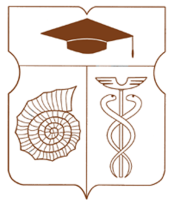 СОВЕТ ДЕПУТАТОВмуниципального округа АКАДЕМИЧЕСКИЙРЕШЕНИЕ__22 декабря 2022 года __ № __06-12-2022 __О внесении изменений в Решение Совета депутатов муниципального округа Академический от 29 февраля 2016 года № 03-03-2016 «О территориальном общественном самоуправлении в муниципальном округе Академический»Во исполнение протеста Гагаринского межрайонного прокурора г. Москвы Кобзарева П.Ф. от 15.09.2021 №7-01-2021 на Решение Совета депутатов муниципального округа Академический от 29 февраля 2016 года № 03-03-2016 «О территориальном общественном самоуправлении в муниципальном округе Академический», в соответствии со статьей 27 Федерального закона 
от 6 октября 2003 года № 131-ФЗ «Об общих принципах организации местного самоуправления в Российской Федерации», статьей 29 Устава муниципального округа Академический, Совет депутатов муниципального округа Академический решил:1. Внести изменения в Решение Совета депутатов муниципального округа Академический от 29 февраля 2016 года № 03-03-2016 «О территориальном общественном самоуправлении в муниципальном округе Академический», изложив Приложение 1 названного решения в редакции Приложения к настоящему решению. 2. Опубликовать настоящее решение в бюллетене «Московский муниципальный вестник» и разместить на официальном сайте муниципального округа Академический www.moacadem.ru.3. Настоящее решение вступает в силу со дня его официального опубликования.4. Контроль за выполнением настоящего решения возложить главу муниципального округа Академический Ртищеву Ирину Александровну.Результаты голосования: «За» - 9 «Против» - 0 «Воздержались» - 0Глава муниципального округа Академический                                            		             Ртищева И.А. Приложениек решению Совета депутатов муниципального округа Академический от 22.12.2022 № 06-12-2022Порядок организации и осуществления территориального общественного самоуправления в муниципальном округе АкадемическийОбщие положения1. Настоящий Порядок регулирует отношения, связанные с организацией и осуществлением территориального общественного самоуправления (далее – ТОС) в муниципальном округе Академический (далее – муниципальный округ), взаимодействием органов местного самоуправления муниципального округа (далее – органы местного самоуправления) с ТОС.2. ТОС является формой участия граждан в осуществлении местного самоуправления в муниципальном округе.3. Граждане Российской Федерации имеют право организовать ТОС по месту их жительства на части территории муниципального округа для самостоятельного и под свою ответственность осуществления собственных инициатив по вопросам местного значения, установленных Уставом муниципального округа в соответствии с Законом города Москвы от 6 ноября 2002 года № 56 «Об организации местного самоуправления в городе Москве».4. В организации и осуществлении ТОС могут принимать участие граждане Российской Федерации, постоянно или преимущественно проживающие (зарегистрированные по месту жительства) на территории муниципального округа, достигшие шестнадцатилетнего возраста (далее – граждане или жители). 5. Организация ТОС включает:1) создание гражданами инициативной группы (далее – инициативная группа);2) установление границ территории ТОС;3) проведение собрания (конференции) граждан;4) оформление документов, принятых собранием (конференцией) граждан;5) регистрацию устава ТОС аппаратом Совета депутатов муниципального округа (далее – аппарат Совета депутатов);6) государственную регистрацию ТОС в качестве юридического лица (в соответствии с уставом ТОС).6. ТОС считается учрежденным с момента регистрации устава ТОС аппаратом Совета депутатов в порядке, установленном решением Совета депутатов муниципального округа (далее – Совет депутатов).Инициативная группа7. Организация ТОС осуществляется инициативной группой в количестве не менее 15 человек. В состав инициативной группы должны быть включены не менее одного представителя от каждого многоквартирного дома, расположенного в границах территории ТОС. 8. Создание инициативной группы граждан оформляется протоколом о её создании с указанием предмета создания, фамилий, имён, отчеств её членов, года рождения и места их жительства. Протокол подписывается всеми членами инициативной группы, копия протокола направляется в аппарат Совета депутатов и Совет депутатов в течение 7 дней со дня создания инициативной группы.9. Инициативная группа:1) принимает решение об организации ТОС;2) в зависимости от числа граждан, постоянно или преимущественно проживающих на территории образуемого ТОС, готовит проведение собрания (конференции) граждан. При численности жителей, проживающих на территории образуемого ТОС, менее 300 человек – проводится собрание, при численности жителей более 300 человек – конференция;3) составляет списки жителей территории образуемого ТОС;4) Осуществляет иные функции, необходимые для организации ТОС.Территория ТОС10. ТОС может осуществляться в пределах следующих территорий проживания граждан: подъезд многоквартирного жилого дома, многоквартирный жилой дом, группа жилых домов, жилой микрорайон, иные территории проживания граждан (далее – территория ТОС).11. Обязательные условия для территории ТОС:1) границы территории не могут выходить за пределы границ муниципального округа;2) установление границ территории не является основанием права владения, пользования и распоряжения земельными участками, предоставления земельных участков и проводится исключительно в целях организации ТОС;3) в состав территории, на которой осуществляется ТОС не входят территории, закрепленные в установленном порядке за учреждениями, предприятиями, организациями и земли общего пользования.4) в границах территории ТОС может осуществлять свою деятельность только одно ТОС;5) территория, на которой осуществляется территориальное общественное самоуправление (если в его состав входит более одного жилого дома), неразрывна, исключая случаи разделения территории пешеходными проходами и внутриквартальными проездами.12. Границы территории ТОС устанавливаются Советом депутатов по предложению инициативной группы. 13. Инициативная группа письменно обращается в Совет депутатов с предложением об установлении границ территории ТОС (далее – предложение инициативной группы). К предложению прилагается описание границ территории ТОС (пункт 10), сведения о домовладениях и численности жителей (пункт 4), проживающих в этих границах.14. Предложение инициативной группы рассматривается на заседании Совета депутатов не позднее 30 дней со дня его поступления в Совет депутатов. В случае, если предложение инициативной группы поступило в период летнего перерыва в работе Совета депутатов, указанный срок исчисляется со дня окончания такого перерыва в работе.15. По результатам рассмотрения предложения инициативной группы Совет депутатов принимает решение об установлении границ территории ТОС в соответствии с предложением инициативной группы либо об отказе в установлении границ территории ТОС. Решение Совета депутатов об отказе в установлении границ территории ТОС должно быть мотивированным. Решение Совета депутатов об отказе в установлении границ территории ТОС может быть обжаловано в судебном порядке. (перенесен из п. 18)16. Принятое Советом депутатов решение направляется инициативной группе не позднее 7 дней после дня его принятия.17. В случае если Советом депутатов принято решение об отказе в установлении границ территории ТОС, инициативная группа вправе обратиться в Совет депутатов повторно после устранения причин отказа в установлении границ территории ТОС. 18. После принятия Советом депутатов решения об установлении границ территории инициативная группа вправе проводить собрания (конференции) граждан.19. Создание ТОС осуществляется на учредительном собрании (конференции) граждан, проживающих на территории, где предполагается осуществлять территориальное общественное самоуправление.  Учредительное собрание (конференция) проводится в срок не позднее 1 года с момента установления границ ТОС решением Совета депутатов муниципального округа Академический. Если инициативной группой будут нарушены сроки создания ТОС, Совет депутатов муниципального округа Академический должен отменить решение об установлении границ ТОС по собственной инициативе.Подготовка собрания (конференции) граждан20. Подготовка собрания (конференции) граждан проводится инициативной группой открыто и гласно: все жители должны быть заблаговременно оповещены о месте, дате, времени проведения и рассматриваемых на собрании (конференции) вопросах.21. Инициативная группа:1) устанавливает сроки подготовки и проведения собрания (конференции) граждан;2) при проведении конференции инициативная группа:а) устанавливает нормы представительства, жителей, проживающих в границах территории ТОС. Норма представительства делегатов устанавливается при обязательном представительстве жителей каждого дома (подъезда) в границах территории ТОС;б) организует выдвижение делегатов на конференцию путем проведения собраний граждан;в) устанавливает сроки подготовки и проведения собраний граждан по избранию делегатов. Собрание граждан по выдвижению делегатов может проводиться, в зависимости от количества граждан, проживающих в границах территории, по домам, подъездам, корпусам и т.д.;г) утверждает форму протокола собрания граждан по избранию делегатов конференции;д) на основании протоколов собраний граждан по избранию делегатов обобщает результаты и при соблюдении норм представительства определяет дату, время и место проведения конференции граждан.3) подготавливает проект повестки собрания (конференции) граждан; 4) подготавливает проект устава ТОС, проекты других документов для принятия на собрании (конференции) граждан;5) подготавливает порядок ведения собрания (конференции) граждан;6) организует приглашение на собрание (конференцию) граждан представителей органов местного самоуправления, других заинтересованных лиц;7) определяет и уполномочивает своего представителя для открытия и ведения собрания (конференции) граждан до избрания председателя собрания (конференции) граждан;8) не менее чем за две недели до дня проведения собрания (конференции) извещает граждан (делегатов) о дате, месте и времени проведения собрания (конференции) граждан, обеспечивает возможность ознакомления граждан (делегатов) с проектом устава ТОС.При проведении собраний граждан по вопросу выдвижения делегатов на конференцию (подпункты «б», «в» пункта 21 настоящего Порядка) ознакомление граждан с проектом устава ТОС не менее чем за две недели до дня проведения собрания является обязательным. (Примечание: в связи с наделением делегатов полномочиями по утверждению устава ТОС на учредительной конференции, граждане, уполномочившие делегатов на выполнение указанного поручения, должны быть ознакомлены с содержанием устава ТОС, в отношении которого даются полномочия, до наделения делегатов этими полномочиями). Проведение собрания (конференции) граждан 22. Собрание граждан по вопросам организации ТОС считается правомочным, если в нем принимают участие не менее одной трети жителей, проживающих в границах территории ТОС и достигших шестнадцатилетнего возраста.Конференция граждан по вопросам организации и осуществления ТОС считается правомочной, если в ней принимают участие не менее двух третей избранных на собраниях граждан делегатов, представляющих не менее одной трети жителей, проживающих в границах территории ТОС, достигших шестнадцатилетнего возраста. 23. Регистрацию жителей, прибывших на собрание, регистрацию делегатов конференции проводит инициативная группа.24. Уполномоченный представитель инициативной группы открывает собрание (конференцию) граждан, проводит выборы председателя и секретаря собрания (конференции) граждан.25. На собрании (конференции) граждан:1) На собрании граждан по вопросу выдвижения делегатов на конференцию (подпункты «б», «в» пункта 21 настоящего Порядка) одновременно с вопросами выдвижения делегатов принимаются решения о согласии с включением территории многоквартирного дома (корпуса, подъезда, группы жилых домов) в границы территории ТОС.В случае, если по результатам собрания граждан будет принято решение о несогласии граждан с включением соответствующей территории многоквартирного дома (корпуса, подъезда, группы жилых домов) в границы территории ТОС, инициативная группа обязана в 10-дневный срок уведомить Совет депутатов муниципального округа Академический о таком решении собрания граждан.В соответствии с принципом непосредственного осуществления территориального общественного самоуправления населением посредством проведения собраний и конференций граждан, а также посредством создания органов территориального общественного самоуправления (ч. 2 ст. 27 Федерального закона от 06.10.2003 № 131-ФЗ «Об общих принципах организации местного самоуправления в Российской Федерации») в случае, если по результатам собрания граждан будет принято решение о несогласии граждан с включением соответствующей территории (многоквартирного дома, корпуса, подъезда) в границы территории ТОС, указанная территория подлежит исключению из состава территории ТОС, а решение Совета депутатов муниципального округа Академический об установлении границ территории ТОС не подлежит применению.Совет депутатов муниципального округа Академический обязан рассмотреть решение собрания граждан в соответствии с разделом «Территория ТОС» настоящего Порядка и внести изменение в решение об установлении границ территории ТОС.Проведение конференции по вопросу организации ТОС откладывается до момента принятия решения об установлении новых границ территории ТОС (пункт 18 настоящего порядка).2) принимаются решения:а) образовании ТОС в границах территории, установленных Советом депутатов;б) о наименовании ТОС (полном и сокращенном);в) об основных направлениях деятельности ТОС;г) о структуре и порядке избрания органов ТОС;д) о принятии устава ТОС.3) избираются органы ТОС.26. Решения собрания (конференции) граждан принимаются открытым голосованием простым большинством голосов от зарегистрированных участников собрания (конференции) граждан. 27. При проведении собрания (конференции) граждан ведется протокол.28. Протокол собрания (конференции) граждан должен содержать:1) дату и место проведения собрания (конференции) граждан;2) общую численность граждан, проживающих на соответствующей территории ТОС и имеющих право участвовать в организации и осуществлении ТОС (пункт 4);3) количество избранных делегатов (при проведении конференции граждан);4) количество зарегистрированных граждан (делегатов), прибывших для участия в собрании (конференции) граждан;5) повестку дня;6) результаты голосования по каждому вопросу повестки дня;7) сведения о лицах, проводивших подсчет голосов;8) сведения о лицах, голосовавших против принятия решения собрания (конференции) граждан.29. К протоколу собрания граждан прилагается лист регистрации, являющийся неотъемлемой частью протокола, в котором указываются фамилии, имена, отчества, год рождения, место жительства и личная подпись каждого участника собрания. 30. К протоколу конференции граждан прилагаются:1) лист регистрации делегатов, в котором указываются фамилии, имена, отчества, год рождения, место жительства и личная подпись каждого делегата;2) протоколы собраний граждан по избранию делегатов (с приложением листа регистрации граждан, в котором указываются фамилии, имена, отчества граждан, год рождения, их места жительства и личные подписи).3) копия протокола собрания инициативной группы, в котором определены нормы представительства делегатов, жителей, проживающих в границах территории ТОС. Указанные документы являются неотъемлемой частью протокола конференции граждан.31. Протокол собрания (конференции) граждан подписывается председателем ТОС и секретарем собрания (конференции) граждан.Осуществление ТОС32. ТОС осуществляется посредством проведения собраний (конференций) граждан, а также посредством создания органов ТОС.33. Цели, задачи, формы, основные направления деятельности ТОС и иные необходимые вопросы для осуществления ТОС устанавливаются уставом ТОС.34. ТОС в соответствии с уставом ТОС может осуществлять следующие направления деятельности:1) оказание содействия органам местного самоуправления и участие:а) в организации и проведении местных праздников, местных праздничных и иных зрелищных мероприятий, развитии местных традиций и обрядов;б) в проведении мероприятий по военно-патриотическому воспитанию граждан Российской Федерации, проживающих на территории муниципального округа;в) в распространении экологической информации, полученной от органов местного самоуправления;г) в сохранении, использовании и популяризации объектов культурного наследия (памятников истории и культуры местного значения), находящихся в собственности муниципального округа;д) пропаганде знаний в области пожарной безопасности, предупреждения и защиты жителей от чрезвычайных ситуаций природного и техногенного характера, безопасности людей на водных объектах; 2) внесение предложений в органы местного самоуправления: а) по организации и изменению маршрутов, режима работы, остановок наземного городского пассажирского транспорта;б) по благоустройству территории муниципального округа;в) по организации работы общественных пунктов охраны порядка и их советов;г) по повышению эффективности охраны общественного порядка на территории муниципального округа;д) по созданию условий для развития на территории муниципального округа физической культуры и массового спорта;е) по награждению знаками отличия (почетными знаками, грамотами, дипломами) муниципального округа;ж) по возведению на территории муниципального округа произведений монументально-декоративного искусства;3) информирование жителей о деятельности органов местного самоуправления, о решениях органов местного самоуправления, принятых по предложению или при участии ТОС;4) иные направления в соответствии с вопросами местного значения муниципального округа (пункт 3).Взаимодействие органов местного самоуправления с ТОС35. Органы местного самоуправления в пределах своих полномочий оказывают содействие гражданам в осуществлении ТОС.36. Органы местного самоуправления:а) создают необходимые условия для становления и развития ТОС на территории муниципального округа;б) оказывают содействие гражданам в осуществлении прав на организацию и участие в ТОС;в) оказывают ТОС консультационную и методическую помощь;г) принимают участие в собраниях (конференциях) граждан по вопросам организации и осуществления ТОС;д) осуществляют взаимодействие с ТОС в иных формах.37. Представители ТОС имеют право принимать участие в рассмотрении органами местного самоуправления вопросов, затрагивающих интересы ТОС.38. Органы местного самоуправления могут оказывать финансовую поддержку ТОС в соответствии с бюджетным законодательством Российской Федерации.Изменение границ территориального общественного самоуправления39. В случае принятия гражданами одного из многоквартирных домов (корпуса, подъезда, группы жилых домов), входящего в состав территориального общественного самоуправления, решения о выходе из состава территориального общественного самоуправления проводится собрание (конференция) граждан по вопросу выхода из состава территориального общественного самоуправления. В собрании участвуют граждане, проживающие в многоквартирном доме (корпусе, подъезде, группе жилых домов), выходящем из состава территориального общественного самоуправления.40. Собрание граждан считается правомочным, если в нем принимают участие не менее одной трети жителей соответствующего многоквартирного дома (корпуса, подъезда, группы жилых домов,), выходящего из состава территориального общественного самоуправления, достигших 16-летнего возраста.41. После принятия решения на собрании о выходе многоквартирного дома (корпуса, подъезда, группы жилых домов,) из состава территориального общественного самоуправления председателю Совета территориального общественного самоуправления направляется уведомление о принятом решении.Участие в территориальном общественном самоуправлении прекращается с момента принятия соответствующего решения собранием (конференцией) граждан, а решение Совета депутатов муниципального округа Академический об установлении границ территории ТОС не подлежит применению в части определения исключенной из ТОС территории.42. После получения председателем Совета территориального общественного самоуправления уведомления инициируется процедура об определении новых границ территории территориального общественного самоуправления, предусмотренная разделом «Территория ТОС» настоящего Порядка, с последующим внесением изменений в устав. Совет депутат принимает решение о внесении изменение в решение об установлении границ ТОС.43. В случае присоединения к территориальному общественному самоуправлению многоквартирного дома (корпуса, подъезда, группы жилых домов), граждане, проживающие в данном многоквартирном доме (корпусе, подъезде, группе жилых домов), проводят собрание.Путем голосования граждан, проживающих в данном многоквартирном доме, достигших 16-летнего возраста, решается вопрос о присоединении к действующему территориальному общественному самоуправлению.44. После принятия решения в территориальное общественное самоуправление направляются копия протокола собрания и уведомление о присоединении.45. Территориальным общественным самоуправлением на основании уведомления и протокола собрания проводится процедура об определении новых границ территории территориального общественного самоуправления, предусмотренная разделом «Территория ТОС» настоящего Порядка, с последующим внесением изменений в устав. Совет депутат принимает решение о внесении изменение в решение об установлении границ ТОС.